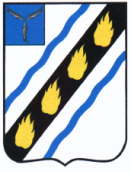 АДМИНИСТРАЦИЯ 
СОВЕТСКОГО   МУНИЦИПАЛЬНОГО  РАЙОНА САРАТОВСКОЙ ОБЛАСТИ ПОСТАНОВЛЕНИЕот __26.05.2016__ 	№__235__          р.п. СтепноеО внесении изменений в постановление администрации Советского муниципального района от 28.11.2013 № 1581В соответствии с частью 2 статьи 32.12 Кодекса Российской Федерации об административных правонарушениях, руководствуясь Уставом Советского муниципального района, администрация Советского муниципального района ПОСТАНОВЛЯЕТ:1. Внести изменения в приложение к постановлению администрации Советского муниципального района от 28.11.2013 № 1581 «Об определении видов обязательных работ и перечня организаций, расположенных на территории Советского муниципального района, в которых лица, которым назначено административное наказание в виде обязательных работ, отбывают обязательные работы» изложив его в новой редакции, согласно приложению. 2. Настоящее постановление вступает в силу со дня его официального опубликования. Глава администрации Советского муниципального района						        С.В.ПименовКалмыков Ф.В.5 00 40Приложение к постановлению администрацииСоветского муниципального района«_26_» ___05______ 2016 г. № _235_«Приложение к постановлению администрацииСоветского муниципального районаот 28.11. 2013  № 1581Перечень организаций, расположенных на территории Советского муниципального района, в которых лица, которым назначено административное наказание в виде обязательных работ, отбывают наказаниеВерно:Руководитель аппарата                                            О.Л. ДябинаЛИСТ  СОГЛАСОВАНИЯК проекту  постановления «О внесении изменений в постановление админстрации Советского муниципального района от 28.11.2013 № 1581»Проект внесен 11.05.2016 г.Рассылка: правовой отдел, МО МВД России «Советский», Советский РОСП, МКУ «АХО ОМС Советского муниципального района Саратовской области», МУП «ЖКХ», МУП «Пушкино», админстрации муниципальных образований Советского муницпального района.№ п/пНаименование организации1.Муниципальное казенное учреждение «Административно-хозяйственный отдел органов местного самоуправления Советского  муниципального района Саратовской области»2.Муниципальное унитарное предприятие Советского муниципального района «Жилищно коммунальное хозяйство»3.Администрация Золотостепского муниципального образования Советского муниципального района Саратовской области (по согласованию)4.Администрация Культурского муниципального образования Советского муниципального района Саратовской области (по согласованию)5.Администрация Любимовского муниципального образования Советского муниципального района Саратовской области (по согласованию)6.Администрация Мечетненского муниципального образования Советского муниципального района Саратовской области (по согласованию)7.Администрация Наливнянского муниципального образования Советского муниципального района Саратовской области (по согласованию)8.Администрация Пушкинского муниципального образования Советского муниципального района Саратовской области (по согласованию)9.Муниципальное унитарное предприятие Пушкинского муниципального образования Советского муниципального района Саратовской области «Пушкино» (по согласованию)10.Администрация Розовского муниципального образования Советского муниципального района Саратовской области (по согласованию)11.Администрация Советского муниципального образования Советского муниципального района Саратовской области (по согласованию)12.Межмуниципальный отдел Министерства внутренних дел России «Советский» (по согласованию)ДолжностьДата согласованияЗамечания по проекту документаПодписьФ.И.О.Заместитель главыадминистрацииФ.В. КалмыковИ.о. председателя комитета по экономическим и финансовым вопросамС.И. БогомоловаРуководителя аппаратаО.Л. ДябинаНачальник отдела делопроизводства, организационной и контрольно-кадровой работыИ.Н. КузнецоваНачальник правового отделаЛ.В. Жигачева